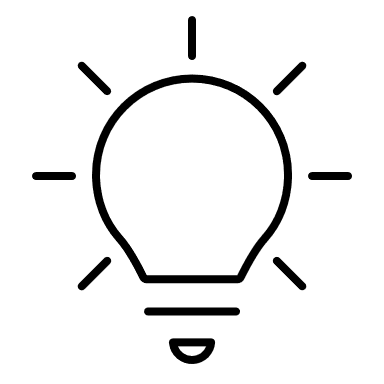 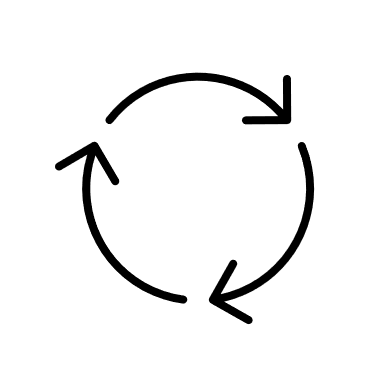 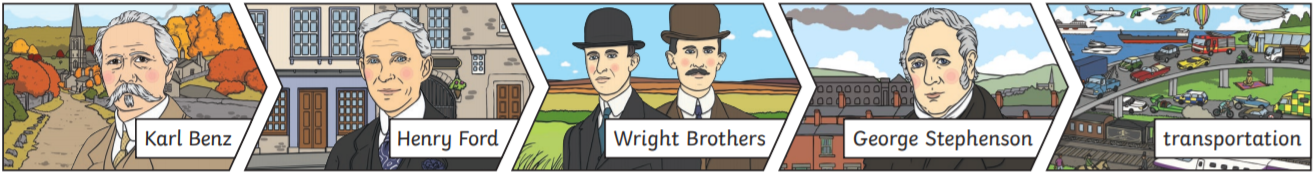 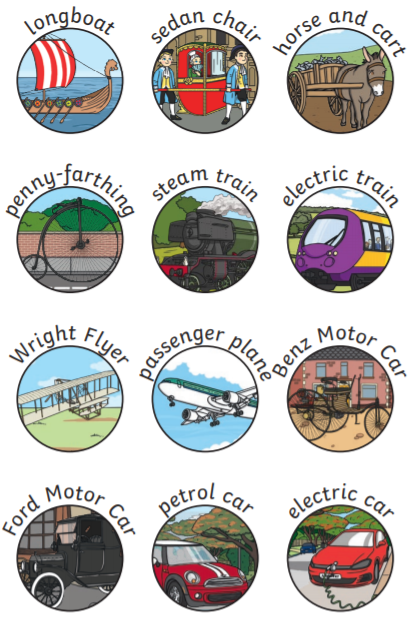 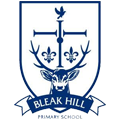 Skills covered this half term:Demonstrate an understanding of the ways in which travel and transport has changed throughout history.Talk about what they know about the inventions of cars, trains and aeroplanes.Know some of the significant people involved in the development of different types of transport.Key VocabularyKey Vocabulary20th CenturyThe 20th century was between 1900 - 199921st CenturyWe are in the 21st century. It started in 2000 and will end in 2099.Metal toysPaper toysSome toys like paper windmills were made from paper.Plastic toysModern toys such as dolls, soldiers and cars are ade of plastic.Metal toysTin soldiers and model cars were made from metal.VictorianThe time when Queen Victoria ruled between 1837 and 1901.Wooden ToysLots of toys were made from wood. Toys such as boats, trains, ball and cup and blocks used wood. Some are still made of wood today.Key VocabularyKey VocabularyLongboatLongboats were used by the Vikings to travel to other countries.Penny FarthingThe Penny Farthing was a bicycle that had one large wheel at the front and a smaller one at the back. Sedan ChairA person would sit in a chair inside a cabin and would be carried by servants. The RocketA steam train built for the Rainhill Trials of the Liverpool and Manchester Railway.